ТАТАРСКИЙ РЕСПУБЛИКАНСКИЙ КОМИТЕТ ПРОФСОЮЗАРАБОТНИКОВ НАРОДНОГО ОБРАЗОВАНИЯ И НАУКИПРЕЗИДИУМП О С Т А Н О В Л Е Н И Е№ 6                                                            г.Казань                                     от 29 января 2021г. Заслушав и обсудив информацию об итогах статистической отчетности за 2020 год, рассмотрев сводные статотчеты организаций Профсоюза президиум Рескома отмечает, что в большинстве организаций ведется работа по повышению эффективности уставной деятельности с использованием традиционных и внедрением новых форм и методов работы, в том числе – проектов социальной поддержки членов Профсоюза – работников и обучающихся (студентов) системы образования РТ.Показателем эффективности проводимой работы в 2020 стало увеличение количества первичных профсоюзных организаций в 23 территориальных организациях. Вновь создана 31 «первичка».Общее увеличение численности работающих членов Профсоюза на 1479 чел. произошло в 10 территориальных организациях.По итогам 2020г. общая численность республиканской организации сократилась на 6921 чел. (работающих – на 4529 чел., студентов – на 2189 чел., пенсионеров – на 203 чел.).Снижение численности членов Профсоюза среди работников имеет место в 76% территориальных организаций Профсоюза (38 территориальных организаций), в 5 вузовских, среди обучающихся в 4 - профорганизациях.В 10 территориальных организациях Профсоюза охват профчленством составляет 100% (Азнакаевская, Алькеевская, Арская, Атнинская, Буинская, Высокогорская, Кайбицкая, Муслюмовская, Нурлатская, Тюлячинская), в 12 – 99%, в 11 – от 98% до 99%.Ниже республиканского (95,8%) охват профчленством сложился в 7 территориях (Алексеевская – 92,1%, Бавлинская – 94,1%, Верхнеуслонская – 78,3%, Менделеевская – 95,1%, Нижнекамская городская – 94,6%, Ютазинская, Черемшанская – 92%).В целом – во всех образовательных учреждениях республики созданы первичные профсоюзные организации, однако среди работников общего образования не являются членами Профсоюза 1157 чел., в вузах – 5785 чел., а среди обучающихся студентов – 10.287 чел. Для профактива это является резервом в активизации работы по увеличению уровня профчленства.Важно отметить, что в 2020г. охват профчленством снизился среди работающих на 0,9%, а среди студентов – на 3,1% в основном по объективным причинам и пропорционально продолжающейся оптимизации образовательных организаций, сокращению численности работающих, а также – уменьшению количества студентов, поступивших в ВУЗы.Президиум Рескома Профсоюза ПОСТАНОВЛЯЕТ:1. Утвердить сводный статистический отчет Татарской республиканской организации Профсоюза за 2020 год.2. Председателям организаций Профсоюза:- принять к сведению справку организационного отдела об итогах сводной статотчетности за 2020г., обсудить результаты анализа численности своих организаций на заседаниях выборных профсоюзных органов;- обратить особое внимание выборных профсоюзных органов на существующий резерв для развития профсоюзного движения и увеличения профсоюзного членства;- активизировать работу по реализации пилотного проекта Профсоюза по автоматизации учета членов Профсоюза и сбора статистических данных.3. Контроль за выполнением данного постановления возложить на заместителя председателя Рескома Яруллина И.М.ПРОФСОЮЗ РАБОТНИКОВ НАРОДНОГО ОБРАЗОВАНИЯ И НАУКИРОССИЙСКОЙ ФЕДЕРАЦИИО сводном статическом отчете по профсоюзному членству за 2020 год в Татарской республиканской организации ПрофсоюзаПредседатель Рескома Профсоюза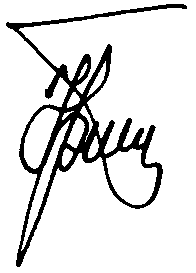           Ю.П. Прохоров